بسمه تعالی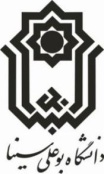 فرم پیشنهاد داور جهت بررسی پرونده ارتقاء مرتبه علمیرییس محترم کمیته منتخب دانشکده ..................................با سلام و احترام        بر اساس جداول ذیل، مشخصات متقاضی ارتقاء مرتبه علمی و داوران پیشنهادی گروه  .................................................. جهت دستور و انجام هماهنگیهای لازم به حضور ایفاد میگردد. نام و نام خانوادگی مدیر گروه....................................................تاریخ و امضاءمشخصات متقاضی ارتقاء:مشخصات متقاضی ارتقاء:مشخصات متقاضی ارتقاء:مشخصات متقاضی ارتقاء:نام و نام خانوادگی متقاضیرشته گرایش تخصصیمرتبه علمی (فعلی)مشخصات داوران پیشنهادی به ترتیب اولویت (اعتبار دانشگاه/ رتبه علمی/ نزدیکترین گرایش به متقاضی):مشخصات داوران پیشنهادی به ترتیب اولویت (اعتبار دانشگاه/ رتبه علمی/ نزدیکترین گرایش به متقاضی):مشخصات داوران پیشنهادی به ترتیب اولویت (اعتبار دانشگاه/ رتبه علمی/ نزدیکترین گرایش به متقاضی):مشخصات داوران پیشنهادی به ترتیب اولویت (اعتبار دانشگاه/ رتبه علمی/ نزدیکترین گرایش به متقاضی):مشخصات داوران پیشنهادی به ترتیب اولویت (اعتبار دانشگاه/ رتبه علمی/ نزدیکترین گرایش به متقاضی):مشخصات داوران پیشنهادی به ترتیب اولویت (اعتبار دانشگاه/ رتبه علمی/ نزدیکترین گرایش به متقاضی):مشخصات داوران پیشنهادی به ترتیب اولویت (اعتبار دانشگاه/ رتبه علمی/ نزدیکترین گرایش به متقاضی):ردیفنام و نام خانوادگیداور پیشنهادیمرتبه علمیرشته /گرایشتخصصیدانشگاه محل خدمتشماره تماس داورهمکاری علمی با متقاضی123456789101112131415